SCHEDA  D’ISCRIZIONE   “ISCHIA DANZA 2024” – LACC0  AMENO 14-20/07/2024Nome                                                                              Cognome                                                                                     Data di nascita                  Luogo di nascita                                                                                                        Prov.         Indirizzo                                                                               Città                                               C.A.P.              Prov.       Tel. Fisso                  Cell.                  E-Mail                                                         @                                                        Scuola di provenienza                                                                                                                                                         Confermo la mia partecipazione allo Stage “Ischia Danza” che si svolgerà a Lacco Ameno dal 14 al 20 Luglio 2024Livello :       Base/Intermedio             …                Intermedio/Avanzato         …                                Tassa d’iscrizione (Obbligatoria per tutti, per spese organizzative)                                                                  €    30,00Formula “OPEN  CARD” : 4 lezioni giornaliere nelle 4 discipline (classico–contemporaneo-moderno-musical)                                                     …   €  300,00Formula “CARD GIALLA” : 3 lezioni giornaliere a scelta tra le 4 discipline (classico  -contemporaneo  -modern  -musical  )                    €   260,00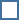 Formula “CARD BLU” : 2 lezioni giornaliere a scelta tra le 4 discipline (classico  -contemporaneo  -moderno  -musical  )                                €  240,00Formula “CARD VERDE” : 1 lezioni giornaliere a scelta tra le 4 discipline (classico  -contemporaneo  -moderno  -musical  )                                      €  200,00Formula “CARD ROSSA” : lezioni a scelta al costo di € 30,00 ciascuna  	                                                                                                                      Numero lezioni                           Tot. €   (€30 x numero lezioni)         CLASSICO  ………………….……………………….………………….……………….       ……………………...          CONTEMPORANEO  ...……………………....………………………………….… ……       ……………………...          MODERNO …..……………..…………………………………………………………..….       …………………...        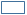     MUSICAL  ….............................................................................................................       …………………...         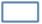 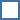 Il pagamento deve avvenire attraverso versamento su c/c bancario presso la Banca Popolare dell’Emilia Romagna, sede di Roma-EUR, intestato a :  ASD Il Balletto 2, codice IBAN IT29S0538703200000003165258, indicando nella causale :Nome del partecipante allo Stage - Iscrizione stage Ischia Danza 2024 – Card xxx (open o gialla o blu o verde o rossa).Al momento della prenotazione si deve inviare un acconto di €100,00 + 30 (iscrizione) quale  quota di anticipo per spese .La prenotazione e quindi l'iscrizione, unitamente al versamento dell’acconto,va effettuata entro e non oltre il 30/06/2024.Il saldo della quota rimanente si deve versare entro e non oltre il 06/07/2024.La residenza convenzionata è l’Hotel Terme Providence**** di Forio d’Ischia (www.hotelprovidence.it), con trattamento di mezza pensione, in stanze triple e quadruple fino ad esaurimento. Per prenotazioni, informazioni e/o richieste varie rivolgersi alla Sig.ra Maria Monte, +39081998240/+39081997474, specificando che si partecipa allo stage “Ischia Danza 2024. Compilare la scheda d’iscrizione in tutte le sue parti ed inviarla, unitamente alla ricevuta del bonifico bancario via mail all’indirizzo : stageischiaforio@gmail.com.Non saranno accettate iscrizioni incomplete o sprovviste di copia del bonifico o pervenute oltre i tempi limite si riserva di inserire gli allievi nelle classi più idonee.L’iscritto/a esonera l’Organizzazione da ogni responsabilità per danni a cose e persone occorsi nella pratica della danza o di ogni altra attività svolta nei locali che ospitano “Ischia Danza”, essendo consapevole dei rischi che le predette pratiche comportano, manlevando la suddetta Organizzazione con la sottoscrizione della presente.L’Organizzazione non risponde dello smarrimento, della sottrazione o del deterioramento di cose o effetti personali.L’Organizzazione non è in nessun caso responsabile dei minori presenti, non svolgendo in alcun momento della manifestazione attività di custodia.La Direzione, per il corretto svolgimento delle lezioni, si riserva il diritto di allontanare coloro i quali non rispettino norme e orari.Eventuali rinunce e/o cancellazioni dovranno essere comunicate per iscritto e accompagnate da certificato medico. I rimborsi, riconosciuti esclusivamente per motivi di salute, saranno effettuati  trattenendo l’intera quota pagata anticipatamente ( € 130,00 ) per le spese amministrative.Al termine dello Stage sarà rilasciato un Attestato di Frequenza.Autorizzo, senza alcun compenso, l’uso della mia immagine nonché dei dati personali a fini promozionali,informativi e statistici della Direzione, ai sensi del Regolamento dell’Unione Europea n. 679/2016 (GDPR).Data ……………….                                                                    Firma ……………………………………Firma dei genitori per i minorenni ………………………………………